Отделение Пенсионного фонда Российской Федерации по Новгородской области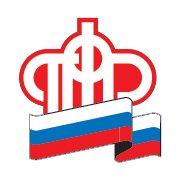 ПРЕСС-РЕЛИЗКто может получить единовременную выплату на ребенка в ПФР? Все новгородские семьи, в которых дети родятся до 31 марта 2021 года включительно, могут получить единовременную выплату в размере 5 тысяч рублей. Подать заявление надо на портале Госуслуг или лично в клиентской службе Пенсионного фонда.Речь идет о единовременных выплатах, в соответствии с Указом Президента Российской Федерации*, выплаченных Пенсионным фондом России, большинству родителей детей до 7 лет включительно, автоматически в декабре 2020 года. Данная выплата осуществляется единовременно. Поэтому сейчас за ней вправе обратиться все у кого ребенок родился позже или по каким – то причинам родители (опекуны, попечители) еще не получили данные средства поддержки от государства. В Новгородской области единовременная выплата в размере 5 тысяч рублей перечислена на 53 тысячи детей, общий объем средств в адрес семей составил порядка 263 миллионов рублей.Подробнее о выплатах на сайте Пенсионного фонда России  https://pfr.gov.ru/grazhdanam/family_with_children/up_to_7_years/* Указ Президента Российской Федерации «О единовременной выплате семьям, имеющим детей» от 17.12.2020 №797Пресс-служба Отделения ПФР по Новгородской области  98-75-22, presspfr@mail.ru
https://pfr.gov.ru
